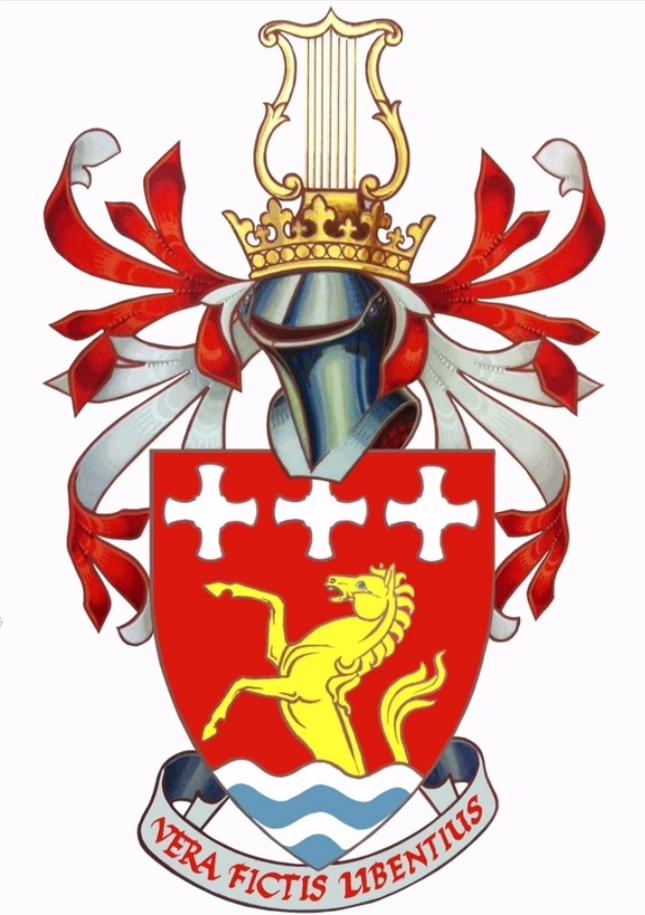 TREVELYAN COLLEGE JCR MINUTESExec Meeting9th March 2019 6:30pmCONTENTSContents p. 1Absent p. 1Individual Reports p. 1BPR2 p. 2Formals p. 2Committee review p. 2Charity referendum p. 2Handover formal walkthrough p. 3AOB p. 3Action Points are in red throughout the text and are listed at the end.ABSENTAll exec members & their successors were present. 
INDIVIDUAL REPORTSJacob: JCR meeting happened, a few motions passed. Constitutional review passed, committee members, and to have a referendum which is happening now alongside the Tier 2 elections. I emailed CIS to try to fix the election system. Tom: The results of the SU elections still haven’t been released. There’s SU Assembly this Thursday, there’s six motions to be discussed. 	Jacob: Improving relations with the local community...have they discussed how to improve relatinos with the people who voted RON? 	Tom: There’s an investigation into this. Amy: International drop-in will be next weekend. Danielle: Catering committee happened last week. Livers-in are still turning up to meals with guests and not paying for them to have a meal. They’re taking too much food and it goes to the bin. Handover formal started today – please respond to the email I’ve sent. Applications will open tomorrow. Head chef has kind of disappeared. Sarah: The Bar has made lots of money, we’ve launched a new college drink/ Senior Server interviews are tomorrow. I don’t have a successor because Janice is on holiday. Alice: We had the successful trial of waffles – this Sunday we had the first actual shift, and we’re hoping to have it every weekend now. We have had applications for all committee positions. 	Danielle: DO you want me to try to stop the Dining Hall from doing waffles? 	Alice: Yes. Robyn: FinComm happened – the email should be coming out soon. I paid for Trevs Night. Jarren: Mental Health awareness week went well. People attended the coffee morning. Mental Health advisors have been minimised in college, so they’re being centralised. Giorgio: I have a successor. All as normal.Cat: Penny: Half colours is happening this week. JCRComm is happening next week. Kirsty: I’ve been looking at new volunteering opportunities. Jess: Trevs Night happened, it went really well. BPR2Giorgio: The current plan is that we’re not sure what the final result will be – cleaning will be once termly, we’re going from 14 cleaners to 7 and they’d work fewer hours. Porters will lose a third of their salary. As a part of that is #SaveOurStaff. Alistair and I went to a consultation today. FORMALS WHEN SOMEONE DIDN’T PAYRobyn: People were in formal from Trevs Night when they hadn’t paid – the debtor’s list doesn’t exist apart from people who don’t show up. People can only get a token by having paid. 	Jacob: Do the Bar have tokens? 	Robyn: No. Only the people that have tokens are on the cobbles with the pre-paid list or in the Buttery. 	Danielle: I don’t know what happened with Trevs Night – the queue was huge. People probably didn’t pay and got in anyway. Lots of people tried to pay on the night. The tokens are essentially just a formality. 	Robyn: Can we buy more tokens – we’re running out. People know they can get away with it. It’s much easier now that there’s only about 5 people on the debtor’s list. 	Danielle: I won’t put them in the next formal. COMMITTEE REVIEW Jacob: Committies won’t change too much except for SocComm. Most of them will have one fewer people in Michaelmas and one more in Epiphany and Easter. They don’t miss anything and they’d get a term and a half on the committee. The idea was to get freshers involved in the committee. The reason it was included was because the job descriptions are bad. It’s easier to work out who should be on which committee instead of updating every single standing order. Everyone who chairs committies, please decide who should be on the committee. 
CHARITY REFERENDUMGiorgio: This is an explanation to the new Exec if it passes. If it’s voted for, what happens is that we would give notice for a two-year transitional period. Next term we’d discuss with the University about it, then next year we’d sort out trustees and banking, so that the next financial year we could enter into it as the quickest date. It’s heavily dependent on when the University wants to release our money. Other colleges have done it. It would save us a huge amount of time. It means we’ve got to a situation where it’s feasible for whoever is in office after Alistair. It may not pass, but if it does, that’s a loose transition timeline. HANDOVER FORMAL WALKTHROUGH*Exec walk through formal*AOBPenny: People have tried to get in without paying for corkage. People on doors in future: just be careful. A few people ended up paying for corkage at the Buttery. 	Giorgio: That happened because we were trying to move people in and we closed the Bar a little early. 	Robyn: People try to leave with their wine bottles. People are trying to do it. If it’s empty, take it away from them. 	Danielle: What happened to getting a stamp? 	Robyn: You can have my stamp! 	Sarah: That’s why we use coloured pens. 	Giorgio: Other colleges don’t let you bring your own wine. Giorgio: There’ll be an email coming out. Trevs Night was terrible in terms of behaviour. If people are still doing stupid stuff, formals will be cancelled. 	Penny: It’s probably worth telling the new exec that we do discipline for High Table’s sake. JCR Dinners are more rowdy in general because there’s no High Table. It might be worth thinking about. 	Steven: Are they allowed in formals again? 	Penny: If you want to ban someone, do it quickly. Take action immediately. It’s less effective if you email a fortnight later. Giorgio: I spoke with Kunle about spaces in college – he’s making ETV a workspace area which will pack down. 	Jess: Would he consider getting more storage space? 	Robyn: I have to be able to cash up in private. 	Giorgio: We’re discussing college helping us furnish the Upper JCR and the Undercroft. 	Jess: Warm up the Upper JCR. 	Giorgio: You can kind of go wherever you want and develop it. ACTION POINTSText